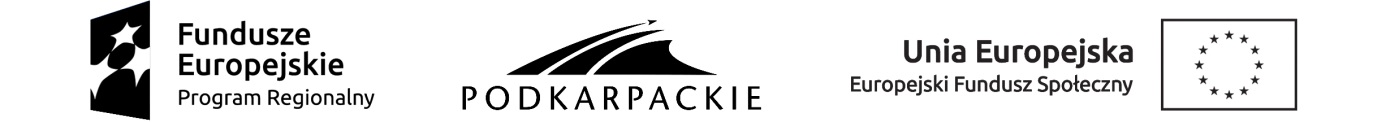 Załącznik nr 2 do zaproszenia do złożeniaFORMULARZ OFERTYZamawiający: Województwo Podkarpackie - Urząd Marszałkowski Województwa Podkarpackiego w Rzeszowie / Wojewódzki Urząd Pracy w Rzeszowie *odpowiadając na zaproszenie do składania ofert na realizację zadania: Organizacja konferencji szkoleniowej z zakresu ewaluacji programów operacyjnych realizowanych w perspektywie finansowej na lata 2014-2020Oferujemy wykonanie usługi/dostawy/roboty budowlanej będącej przedmiotem zamówienia, zgodnie z wymogami opisu przedmiotu zamówienia, za kwotę 
w wysokości:netto:	zł, słownie:………………………………………………………podatek VAT:……………%, .…….. zł, słownie:………………………………………..brutto:	zł,  słownie:………………………………………………………Cena jednostkowa (brutto) cateringu przypadająca na jedną osobę (kwota obligatoryjna do podania przez Wykonawcę): ……………………………….Cena jednostkowa (brutto) materiałów szkoleniowych przypadająca na jedną osobę (kwota obligatoryjna do podania przez Wykonawcę): ……………………………….Termin realizacji zamówienia: 5 - 6 lipca 2016 r.Miejsce realizacji zamówienia: RzeszówOświadczamy, iż posiadamy uprawnienia do wykonywania działalności objętej przedmiotem zamówienia oraz dysponujemy potencjałem technicznym i osobowym umożliwiającym realizację zamówienia.Oświadczamy, iż znajdujemy się w sytuacji ekonomicznej i finansowej umożliwiającej wykonanie zamówienia.Oświadczamy, że zobowiązujemy się wykonać zamówienie zgodnie z opisem przedmiotu zamówienia oraz zgodnie z przedstawioną ofertą.(data, podpis Wykonawcy)……………………………………………….Załączniki:1	2	* Niepotrzebne skreślić